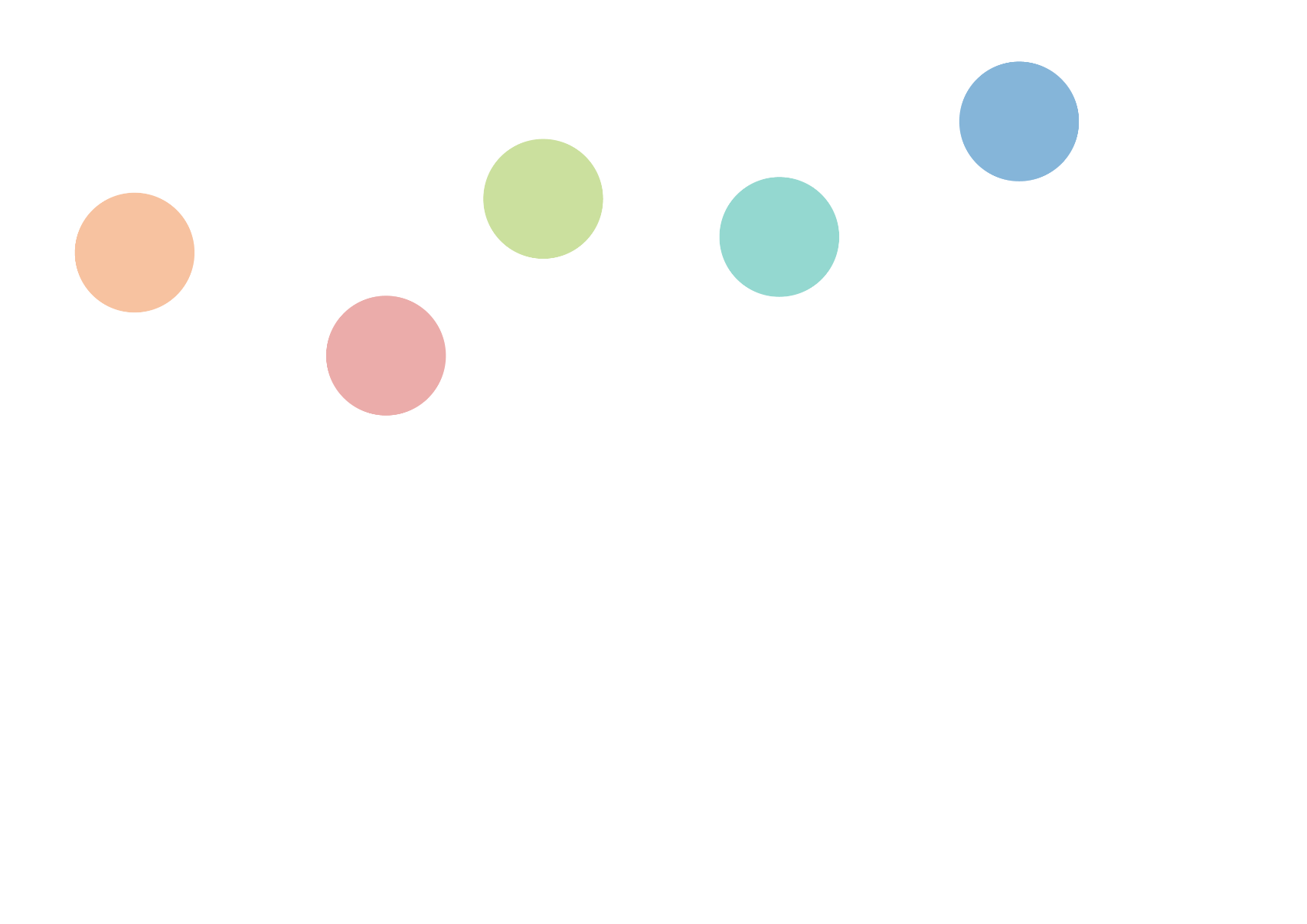 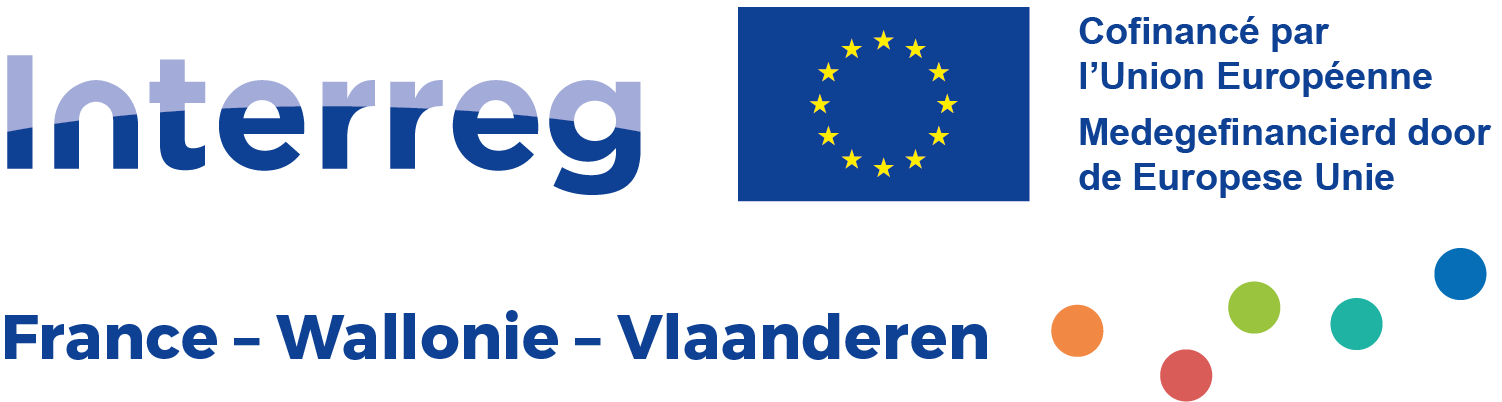 InleidingDit specifieke formulier voor de indiening van het koepelproject van de projectenportefeuille wordt samen met bijlage nr. 1 (Excel-document) toegevoegd aan de kandidatuur die wordt ingevoerd in de beheersapplicatie Jems.Het is dus in te vullen door de projectleider van het koepelproject en stelt het programma ertoe in staat om te beschikken over een beschrijving van de portefeuille in haar geheel.De praktische fiches hebben de bedoeling om de projectpartners van het Interreg-programma France-Wallonie-Vlaanderen de nodige informatie te verstrekken over de voorbereiding, de indiening, de uitvoering en de afsluiting van een project, een projectenportefeuille of een microproject.Tot slot, voor alle informatie, raad en begeleiding tijdens het opzet van uw project, aarzel niet om contact op te nemen met de territoriale begeleiders die tot uwer beschikking staan.PRESENTATIE VAN EEN PROJECTENPORTEFEUILLETitel van de projectenportefeuille:(Geef een naam aan de portefeuille)Acroniem:(max. 25 tekens)Totale duur van de portefeuille: (in maanden)Projecten en betrokken specifieke doelstellingen: (Preciseer de namen van de projecten, met inbegrip van het koepelproject, en duid de specifieke doelstellingen van het programma aan die door elk project werden gekozen)Algemene doelstelling van de projectenportefeuille en link met de strategie van het programma:Argeumenten die de relevantie van de proejectenportefeuille rechtvaardigen:(Vat de belangrijkste elementen samen van het gebied en/of van de thematiek van de portefeuille op basis van een SWOT-analyse (sterke en zwakke punten, kansen en bedreigingen) in relatie tot de ontwikkeling van de betreffende grensoverschrijdende zone. Benadruk eveneens het gemeenschappelijke doel en de toegevoegde waarde die de synergie tussen de deelprojecten van de portefeuille zal bijbrengen.)Gegenereerde meerwaarde door gebruik te maken van het instrument projectenportefeuille:(Toon aan dat de verwachte resultaten door de portefeuille niet zouden kunnen behaald worden zonder beroep te doen op het instrument portefeuille: de samenhang van het geheel, de vermenigvuldiging van het effect van de deelprojecten, enz.)Meerwaarde van het gebruik van het instrument projectenportefeuille specifiek voor het grensoverschrijdend aspect:(Toon aan dat de verwachte grensoverschrijdende impact van de portefeuille niet zou kunnen behaald worden zonder het gebruik te maken van het instrument portefeuille.)Verbindingen en complementariteiten tussen de projecten van de portefeuille: